Тема. Слово як предмет вивчення. Основні орфограми.Мета: узагальнити й систематизувати знання як одиницю мови; удосконалювати вміння й навички працювати  над орфограмами у словах, застосовувати різні способи перевірити їх; виробляти вміння аналізувати та групувати їх; розвивати логічне мислення, пам'ять ,увагу.Хід уроку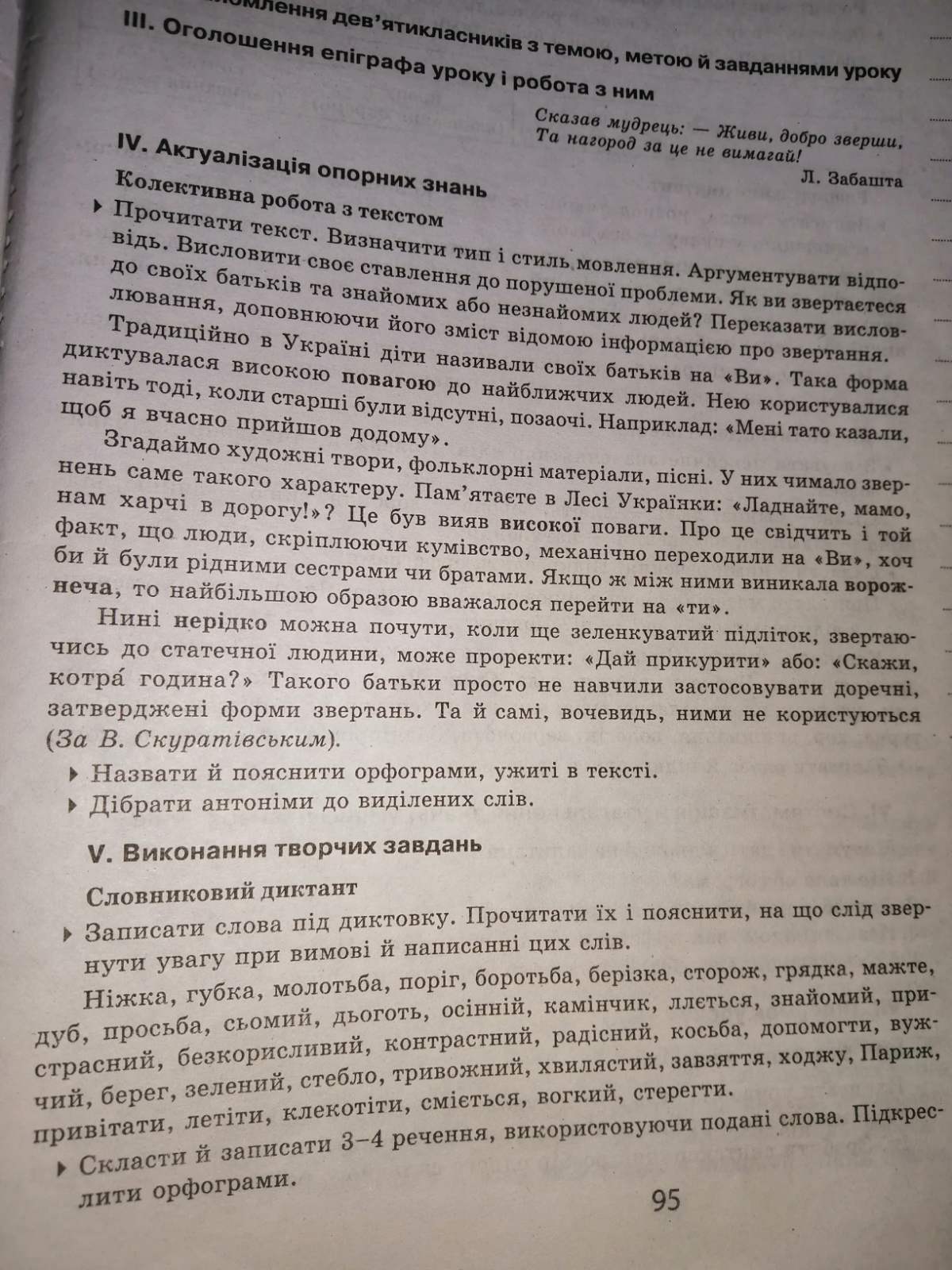 Домашнє завдання. Скласти й записати 3-4 речення, використовуючи подані слова. Підкреслити орфограми.